đáp án nội dung 1 Môđun 3 môn Mỹ thuật THCSđáp án nội dung 1 Môđun 3 môn Mỹ thuật THCSđáp án nội dung 1 Môđun 3 môn Mỹ thuật THCSđáp án nội dung 1 Môđun 3 môn Mỹ thuật THCSđáp án nội dung 1 Môđun 3 môn Mỹ thuật THCSđáp án nội dung 1 Môđun 3 môn Mỹ thuật THCS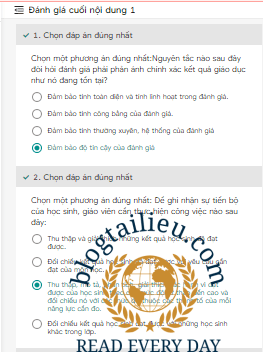 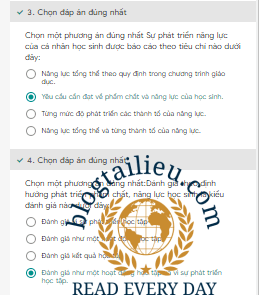 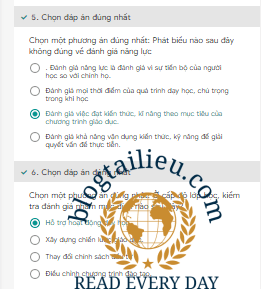 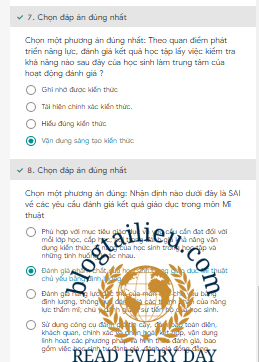 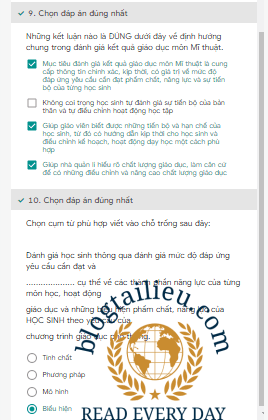 đáp án Môđule 3 môn Mỹ thuật THCSđáp án nội dung 2 Môđun 3 môn Mỹ thuật THCSđáp án Mô đun 3 môn Mỹ thuật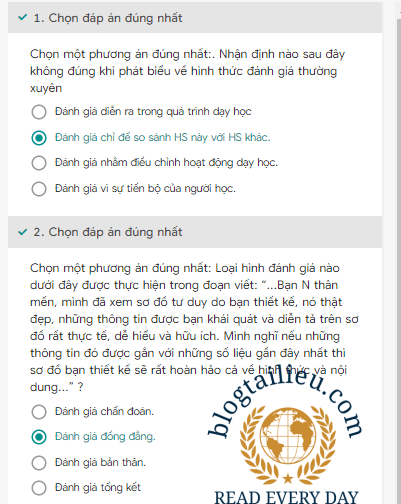 đáp án Mô đun 3 môn Mỹ thuật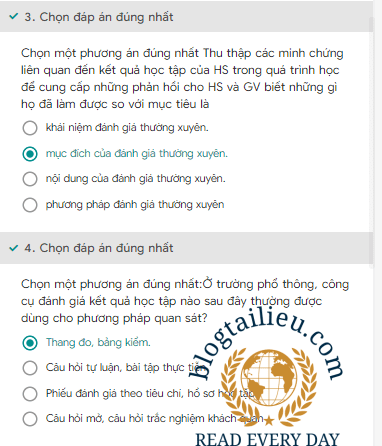 đáp án Mô đun 3 môn Mỹ thuậtđáp án Mô đun 3 môn Mỹ thuật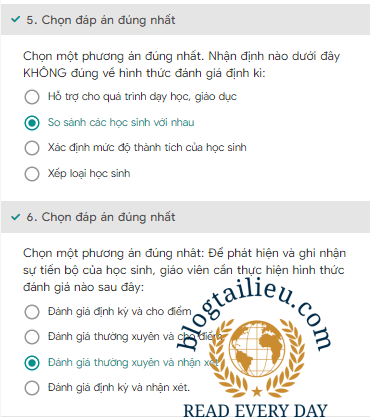 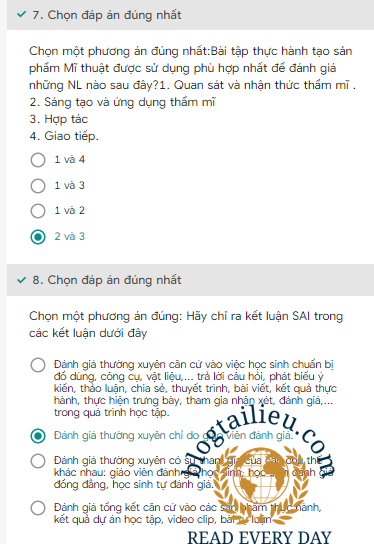 đáp án Mô đun 3 môn Mỹ thuật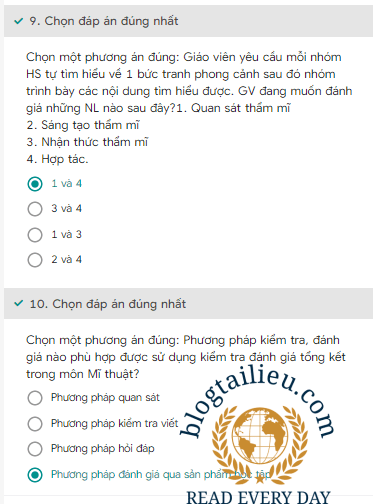 đáp án nội dung 2 Modun 3 môn Mỹ thuật THCSđáp án Modul 3 môn Mỹ thuậtđáp án Modul 3 môn Mỹ thuậtđáp án Modul 3 môn Mỹ thuật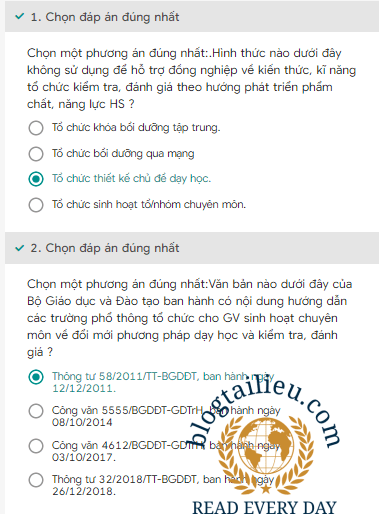 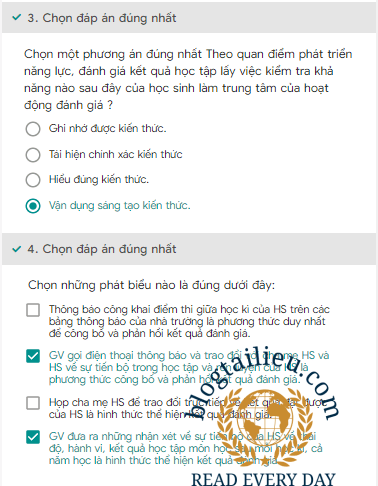 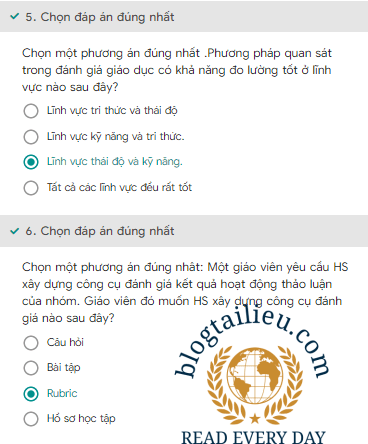 đáp án Modul 3 môn Mỹ thuật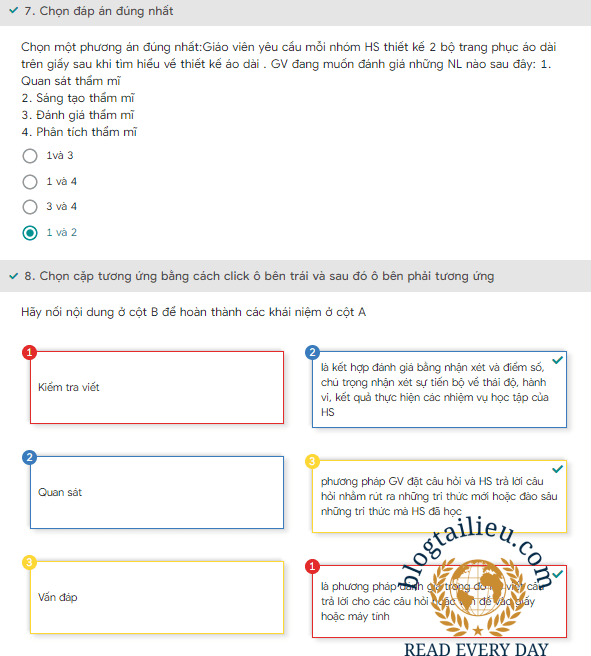 đáp án Modul 3 môn Mỹ thuật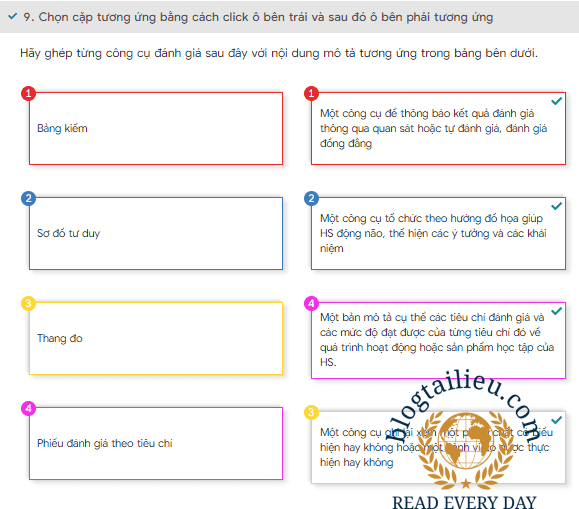 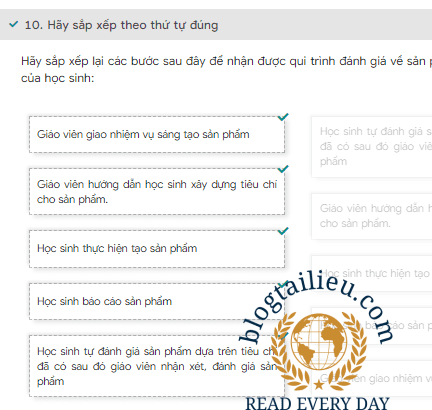 